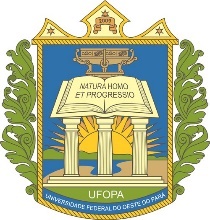 UNIVERSIDADE FEDERAL DO OESTE DO PARÁCAMPUS UNIVERSITÁRIO DE ALENQUERBACHARELADO EM ADMINISTRAÇÃONOME: XXXXXXXXXXXXXXXXXXXXXXXXXXXXXXTITULO:XXXXXXXXXXXXXXXXXXXXXXXXXXXXXXXXXXXXXXXXXXXCIDADE-ESTADOANONOME: XXXXXXXXXXXXXXXXXXXXXXXXXXXXXXTITULO:XXXXXXXXXXXXXXXXXXXXXXXXXXXXXXXXXXXXXXXXXXXTrabalho de Curso apresentado como parte das exigências da Universidade Federal do Oeste do Pará, Campus Universitário de Alenquer, para obtenção do título de Bacharel em Administração. Orientador: XxxxxxxxxxxxxxxxxxxxxxxxxxxCo-orientador: XxxxxxxxxxxxxxxxxxxxxxxxCIDADE-ESTADOANONOME: XXXXXXXXXXXXXXXXXXXXXXXXXXXXXXTITULO:XXXXXXXXXXXXXXXXXXXXXXXXXXXXXXXXXXXXXXXXXXXTrabalho de Curso apresentado como parte das exigências da Universidade Federal do Oeste do Pará, Campus Universitário de Alenquer, para obtenção do título de Bacharel em Administração. Nota:_________________________Data da Aprovação, ____ de _____________ de _____.________________________________________Prof. (Nome do orientador)Afiliações________________________________________Prof. (Nome do professor avaliador)Afiliações________________________________________Prof. (Nome do professor avaliador)AfiliaçõesAGRADECIMENTOSxxxxxxxxxxxxxxxxxxxxxxxxxxxxxxxxxxxxxxxxxxxxxxxxxxxxxxxxxxxxxxxxxxxxxxxxxxxxxxxxxxxxxxxxxxxxxxxxxxxxxxxxxxxxxxxxxxxxxxxxxxxxxxxxxxxxxxxxxxxxxRESUMOxxxxxxxxxxxxxxxxxxxxxxxxxxxxxxxxxxxxxxxxxxxxxxxxxxxxxxxxxxxxxxxxxxxxxxxxxxxxxxxxxxxxxxxxxxxxxxxxxxxxxxxxxxxxxxxxxxxxxxxxxxxxxxxxxxxxxxxxxxxxxxxxxxxxxxPalavras-chave: xxxx,xxxx,xxxxx,xxxxx, ABSTRACTxxxxxxxxxxxxxxxxxxxxxxxxxxxxxxxxxxxxxxxxxxxxxxxxxxxxxxxxxxxxxxxxxxxxxxxxxxxxxxxxxxxxxxxxxxxxxxxxxxxxxxxxxxxxxxxxxxxxxxxxxxxxxxxxxxxxxxxxxxxxxxxxxxxxxxKeywords: xxxxx, xxxxxx, xxxxxxx, xxxxxxxx.LISTA DE QUADROSQuadro 1 -aaaaaaa.....................................................................................................x Quadro 2: bbbbbbb...................................................................................................yLISTA DE TABELASTabela 1- aaaaaaaaaaaa............................................................................................xTabela 2- bbbbbbbbbbb	..........................................................................................yLISTA DE FIGURASFigura 1- aaaaaaaaaa.................................................................................................xFigura 2- bbbbbbbb..................................................................................................yLISTA DE SIGLASMB		Maria Bonita SUMÁRIO1-INTRODUÇÃO GERAL	....................................................................................................a1.1 Problema de pesquisa..........................................................................................................b2- FUNDAMENTAÇÃO TEÓRICA	c2.1 Teoria A................................................................................................................................d2.1.1 Aplicação da Teoria A........................................................................................................e3- METODOLOGIA	f4 RESULTADOS E DISCUSSÕES	g5 CONSIDERAÇÕES FINAIS	hREFERÊNCIAS BIBLIOGRÁFICAS	iANEXOS....................... ……………………..……………………………….……..……........jAPÊNDICES.............................................................................................................................kINTRODUÇÃOEscrita escrita escrita. Citação indireta (Autor 1, ano; Autor 2, ano). Segundo Autor 1 (ano, p. 000), escrita escrita escrita escrita. escrita escrita escrita. Nas palavras de Autor 1 (ano) escrita escrita escrita escrita escrita escrita escrita escrita escrita escrita escrita escrita escrita escrita escrita escrita escrita escrita escrita escrita escrita escrita escrita escrita escrita escrita escrita escrita escrita escrita escrita escrita escrita escrita escrita escrita escrita escrita escrita escrita escrita.Segundo Autor 2 (ano), “escrita escrita escrita escrita escrita escrita escrita escrita escrita escrita escrita escrita escrita escrita escrita escrita escrita escrita escrita escrita escrita escrita escrita escrita”. Escrita escrita escrita escrita escrita escrita escrita escrita escrita escrita escrita.FUNDAMENTAÇÃO TEÓRICAEscrita escrita escrita. Citação indireta (Autor 1, ano; Autor 2, ano). Segundo Autor 1 (ano, p. 000), escrita escrita escrita escrita. escrita escrita escrita. Nas palavras de Autor 1 (ano) escrita escrita escrita escrita escrita escrita escrita escrita escrita escrita escrita escrita escrita escrita escrita escrita escrita escrita escrita escrita escrita escrita escrita escrita escrita escrita escrita escrita escrita escrita escrita escrita escrita escrita escrita escrita escrita escrita escrita escrita escrita.Segundo Autor 2 (ano), “escrita escrita escrita escrita escrita escrita escrita escrita escrita escrita escrita escrita escrita escrita escrita escrita escrita escrita escrita escrita escrita escrita escrita escrita”. Escrita escrita escrita escrita escrita escrita escrita escrita escrita escrita escrita.metodologiaEscrita escrita escrita escrita escrita escrita escrita escrita escrita escrita escrita escrita escrita escrita escrita escrita escrita escrita escrita escrita escrita escrita. Escrita escrita escrita escrita escrita escrita escrita escrita escrita escrita escrita escrita escrita escrita escrita escrita escrita escrita escrita escrita escrita escrita. Escrita escrita escrita escrita escrita. Escrita escrita escrita escrita escrita escrita escrita escrita escrita escrita escrita escrita escrita escrita escrita escrita escrita escrita escrita escrita escrita escrita escrita.Escrita escrita escrita escrita escrita. Escrita escrita escrita escrita escrita. Escrita escrita escrita escrita escrita. Escrita escrita escrita escrita escrita. Escrita escrita escrita escrita escrita. Escrita escrita escrita escrita escrita. Escrita escrita escrita escrita escrita. Escrita escrita escrita escrita escrita. Escrita escrita escrita escrita escrita. Escrita escrita escrita escrita escrita. Escrita escrita escrita escrita escrita. Escrita escrita escrita escrita escrita. Escrita escrita escrita escrita escrita. Escrita escrita escrita escrita escrita. Escrita escrita escrita escrita escrita. Escrita escrita escrita escrita escrita. Escrita escrita escrita escrita escrita.RESULTADOS E DISCUSSÃOEscrita escrita escrita escrita escrita. Escrita escrita escrita escrita escrita. Escrita escrita escrita escrita escrita. Escrita escrita escrita escrita escrita. Escrita escrita escrita escrita escrita. Escrita escrita escrita escrita escrita. Escrita escrita escrita escrita escrita. Escrita escrita escrita escrita escrita. Escrita escrita escrita escrita escrita. Escrita escrita escrita escrita escrita. Escrita escrita escrita escrita escrita. Escrita escrita escrita escrita escrita. Escrita escrita escrita escrita escrita.Escrita escrita escrita escrita escrita. Escrita escrita escrita escrita escrita. Escrita escrita escrita escrita escrita. Escrita escrita escrita escrita escrita. Escrita escrita escrita escrita escrita. Escrita escrita escrita escrita escrita. Escrita escrita escrita escrita escrita. Escrita escrita escrita escrita escrita. Escrita escrita escrita escrita escrita. Escrita escrita escrita escrita escrita. Escrita escrita escrita escrita escrita. Escrita escrita escrita escrita escrita. Escrita escrita escrita escrita escrita.Escrita escrita escrita escrita escrita. Escrita escrita escrita escrita escrita. Escrita escrita escrita escrita escrita. Escrita escrita escrita escrita escrita. Escrita escrita escrita escrita escrita. Escrita escrita escrita escrita escrita. Escrita escrita escrita escrita escrita. Escrita escrita escrita escrita escrita. Escrita escrita escrita escrita escrita. Escrita escrita escrita escrita escrita. Escrita escrita escrita escrita escrita.4.1 Subtópico AEscrita escrita escrita escrita escrita. Escrita escrita escrita escrita escrita. Escrita escrita escrita escrita escrita. Escrita escrita escrita escrita escrita. Escrita escrita escrita escrita escrita. Escrita escrita escrita escrita escrita. Escrita escrita escrita escrita escrita. Escrita escrita escrita escrita escrita. Escrita escrita escrita escrita escrita. Escrita escrita escrita escrita escrita. Escrita escrita escrita escrita escrita.Escrita escrita escrita escrita escrita. Escrita escrita escrita escrita escrita. Escrita escrita escrita escrita escrita. Escrita escrita escrita escrita escrita. Escrita escrita escrita escrita escrita. Escrita escrita escrita escrita escrita. Escrita escrita escrita escrita escrita. Escrita escrita escrita escrita escrita. Escrita escrita escrita escrita escrita. Escrita escrita escrita escrita escrita. Escrita escrita escrita escrita escrita. Conforme Tabela 1, escrita escrita escrita escrita escrita escrita escrita escrita escrita escrita.Tabela 1- Título da tabelaFonte: resultados da pesquisa.Escrita escrita escrita escrita escrita. Escrita escrita escrita escrita escrita. Escrita escrita escrita escrita escrita. Escrita escrita escrita escrita escrita. Escrita escrita escrita escrita escrita. Escrita escrita escrita escrita escrita. Escrita escrita escrita escrita escrita. Escrita escrita escrita escrita escrita. Escrita escrita escrita escrita escrita. Escrita escrita escrita escrita escrita. Escrita escrita escrita escrita escrita. Escrita escrita escrita escrita escrita.Escrita escrita escrita escrita escrita escrita escrita. Escrita escrita escrita escrita escrita escrita escrita. Escrita escrita escrita escrita escrita escrita escrita. Escrita escrita escrita escrita escrita escrita escrita. A Figura 1, escrita, escrita escrita escrita escrita escrita escrita.Figura 1. Título da figura.Fonte: Autor e Autor (ano).Escrita escrita escrita escrita escrita. Escrita escrita escrita escrita escrita. Escrita escrita escrita escrita escrita. Escrita escrita escrita escrita escrita. Escrita escrita escrita escrita escrita. Escrita escrita escrita escrita escrita. Escrita escrita escrita escrita escrita. Escrita escrita escrita escrita escrita. Escrita escrita escrita escrita escrita. Escrita escrita escrita escrita escrita. Escrita escrita escrita escrita escrita. Escrita escrita escrita escrita escrita.CONSIDERAÇÕES FINAISEscrita escrita escrita escrita escrita. Escrita escrita escrita escrita escrita. Escrita escrita escrita escrita escrita. Escrita escrita escrita escrita escrita. Escrita escrita escrita escrita escrita. Escrita escrita escrita escrita escrita. Escrita escrita escrita escrita escrita. Escrita escrita escrita escrita escrita. Escrita escrita escrita escrita escrita. Escrita escrita escrita escrita escrita. Escrita escrita escrita escrita escrita. Escrita escrita escrita escrita escrita.REFERÊNCIASSOBRENOME1, N. Título do livro (00 ed.). Cidade: Editora. (ano)SOBRENOME1, N. SOBRENOME2, N. Título do capítulo de livro. In SOBRENOME1, N (Eds.), Título do livro (pp. 000-000). Cidade: Editora. (ano)SOBRENOME1, N. SOBRENOME2, N. Título do artigo de periódico. Nome do periódico, v(n), (ano).SOBRENOME1, N. Título do documento eletrônico ou nome do site. (ano).  Disponível em http://www.linkcompletodeacessoaodocumento.br. Acesso em data.ANEXOSAPÊNDICESColuna 1Coluna 2Coluna 3Coluna 4xxxxxxxxxxxxxxxxxxxxxxxxxxxxxxxxxxxxxxxxxxxxxxxxxxxxxxxxxxxxxxxxxxxxxxxxxxxxxxxx